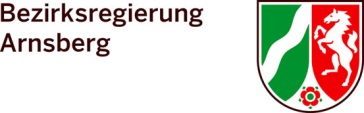 An das Projektbüro Biotechnologie der Bezirksregierung ArnsbergStandort Berufskolleg OlsbergPaul-Oventrop-Str. 759939 OlsbergMail: projektbuero-bio@bra.nrw.deFax: 02962 908-139Laborkurse zur Biotechnologie, angewandten Biologie, Chemie für Schüler*innen allgemein und berufsbildender Schulen, Sek. I und IIReservierung SchülerkurseLaborkurse zur Biotechnologie, angewandten Biologie, Chemie für Schüler*innen allgemein und berufsbildender Schulen, Sek. I und IIReservierung SchülerkurseLaborkurse zur Biotechnologie, angewandten Biologie, Chemie für Schüler*innen allgemein und berufsbildender Schulen, Sek. I und IIReservierung SchülerkurseLaborkurse zur Biotechnologie, angewandten Biologie, Chemie für Schüler*innen allgemein und berufsbildender Schulen, Sek. I und IIReservierung SchülerkurseLaborkurse zur Biotechnologie, angewandten Biologie, Chemie für Schüler*innen allgemein und berufsbildender Schulen, Sek. I und IIReservierung SchülerkurseName/Vorname: Name/Vorname: Name/Vorname: Name/Vorname: Name/Vorname: Schule + Anschrift: Schule + Anschrift: Schule + Anschrift: Schule + Anschrift: Schule + Anschrift: Telefon dienstlich: Telefon privat Telefon privat Telefon privat Faxnummer:E-Mail: E-Mail: E-Mail: E-Mail: E-Mail: Ich bin an der Belegung des folgenden Schülerkurses interessiert und bitte um entsprechende Reservierung:Ich bin an der Belegung des folgenden Schülerkurses interessiert und bitte um entsprechende Reservierung:Ich bin an der Belegung des folgenden Schülerkurses interessiert und bitte um entsprechende Reservierung:Ich bin an der Belegung des folgenden Schülerkurses interessiert und bitte um entsprechende Reservierung:Ich bin an der Belegung des folgenden Schülerkurses interessiert und bitte um entsprechende Reservierung:Bereich: Bereich: Bereich: Bereich: Bereich: Thema: Thema: Thema: Thema: Thema: Terminvorschläge: Terminvorschläge: Terminvorschläge: Terminvorschläge: Terminvorschläge: Teilnehmerzahl: Teilnehmerzahl: Teilnehmerzahl: Teilnehmerzahl: Teilnehmerzahl: Jahrgangsstufe/Klasse: Jahrgangsstufe/Klasse: Jahrgangsstufe/Klasse: Jahrgangsstufe/Klasse: Jahrgangsstufe/Klasse: DatumDatumUnterschriftUnterschrift